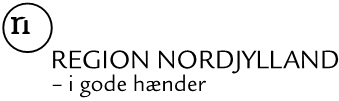 Orientering om resultater af overvågninglok.navn, vejnavn + nr., byRegion Nordjylland, Jord og Vand, har i perioden periode udtaget vandprøver fra overvågningsboringer på din / jeres ejendom matr.nr. matr. nr. + ejerlav., beliggende adresse. Overvågningsboringerne er etableret ved den lok.navn/branche.De samlede analyseresultater fremgår af vedlagte skema.Vurdering af resultater og det videre forløbRegionen har foretaget pejlinger af grundvandsstanden i de antal overvågningsboringer. Regionen vurderer, at grundvandets strømningsretning ved lok.navn er i sydlig/sydøstlig retning.Af de seneste resultater fremgår bl.a., at indholdet af de uorganiske stoffer konkret vurdering.Der er i årstal undersøgt for indhold af organiske mikroforureninger i vandprøver fra antal boringer. Som det fremgår af skemaet, er der påvist/ikke påvist indhold af klorerede opløsningsmidler i vandprøverne fra antal boringer. HVIS INDHOLD AF KLOREREDE: Miljøstyrelsens vejledende grundvandskvalitetskriterie for stofnavn er på tal mikrogram/liter.Det fremgår også, at der er ikke påvist/påvist indhold af alkylbenzener (aromatiske kulbrinter) i antal vandprøver på op til tal mikrogram/l. HVIS INDHOLD AF ALKYLBENZENER: Miljøstyrelsens vejledende grundvandskvalitetskriterie for stofnavn er på tal mikrogram/liter.ENTEN:Regionen vurderer, at overvågningen kan afsluttes. Regionen sørger for, at boringerne bliver sløjfet.ELLERRegionen vurderer, at der er behov for fortsat overvågning. Regionen forventer at udtage nye målinger ved lok.navn  i løbet af forår/efterår  årstal.ELLER Regionen har på nuværende tidspunkt ikke taget stilling til tidspunktet for udtagning af nye vandprøver ved lok.navn. Hvis du / I har spørgsmål i forbindelse med dette brev, er du velkommen / I velkomne til at kontakte mig på tlf. mobilnr..Med venlig hilsensagsbehandlertitel Vedlagt: 	Skema med analyseresultaterOplysningsark til grundejer – underretning om behandling af personoplysninger efter Databeskyttelsesforordningen (EU-forordning 2016/679)	Kopi til:	kommune Kommune, Teknisk ForvaltningvandforsyningvandværkNavnAdresse 1Adresse 2Postnr. Og by